Βασικά θέματα πληροφορικήςΒ’ ΕΠΑΛΚεφ.11 Λογικά κυκλώματα.Άσκηση 1:Δίνεται το παρακάτω κύκλωμα. Α) Γράψτε τη λογική συνάρτηση που αυτό υλοποιεί Β) Να κατασκευάσετε τον πίνακα αλήθειας.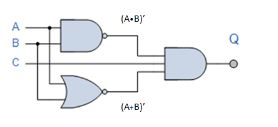 Άσκηση 2:Δίνεται ο παρακάτω πίνακας αλήθειας.Α)  Να  γράψετε τη λογική συνάρτηση που αντιστοιχεί σε αυτόν.Β)Να  δημιουργήσετε τη σχηματική αναπαράσταση του κυκλώματος  που προκύπτει από την συγκεκριμένη συνάρτηση.ΧΥQ000011101110